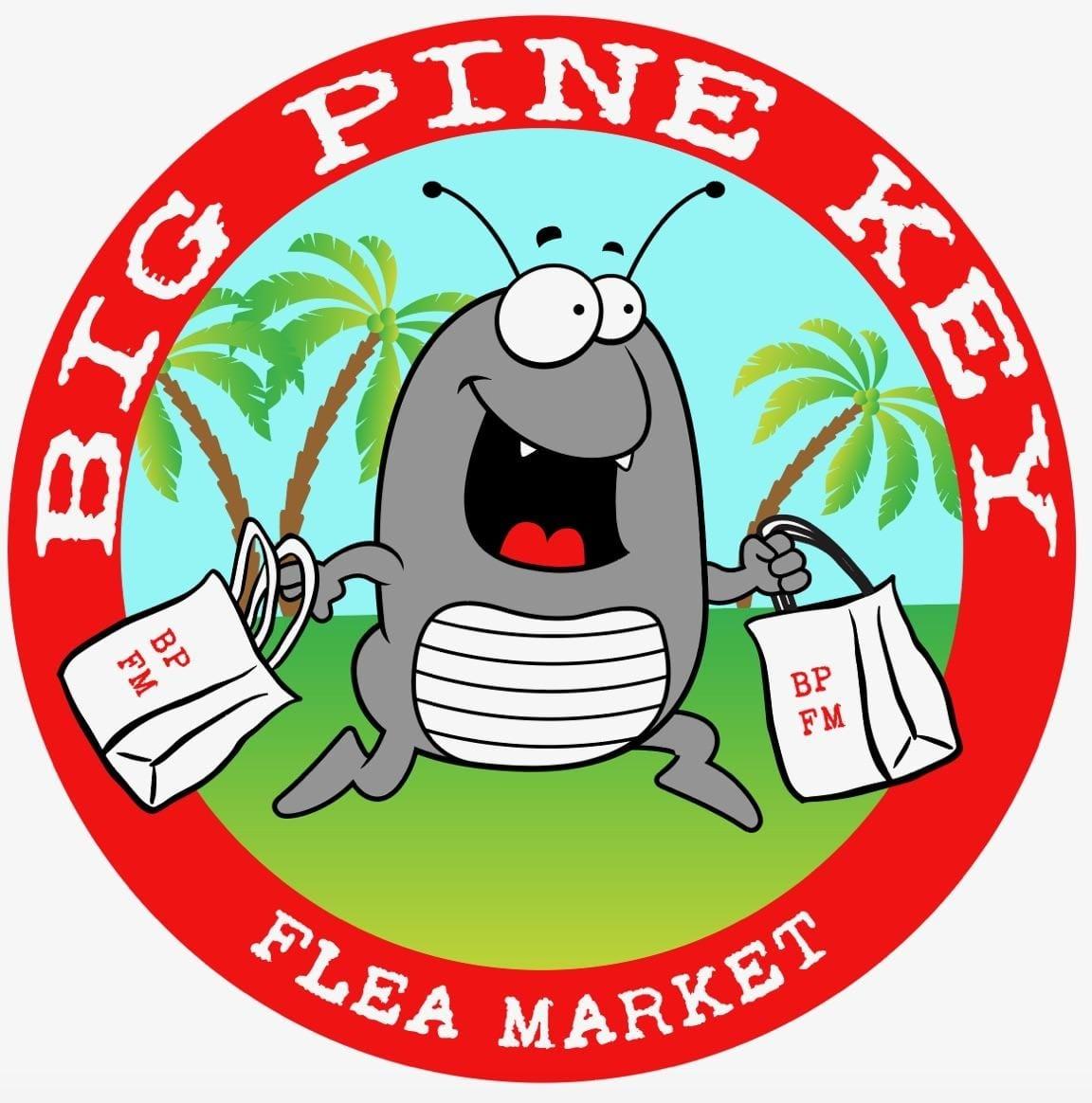 Big Pine Key Flea Market Rate Sheet & Rules Reserved Seasonal Vendors 10 x 20 (deep) Fees paid weekly                                        20 x 20 Fees paid weekly$100 Tent Fee                                                                       $200 Tent FeeOctober $30 per weekend                                                     October $60 per weekendNovember $40 per weekend                                                 November $70 per weekendDecember $40 per weekend                                                 December $70 per weekendJanuary $50 per weekend                                                     January $80 per weekend
February $50 per weekend                                                    February $80 per weekendMarch $50 per weekend                                                        March $80 per weekendApril $40 per weekend                                                           April $70 per weekendMay $30 per weekend                                                           May $60 per weekend$950 if paid in full up front                                                    $1550 if paid in full up frontReserved vendors may keep displays and merchandise under their tented space for the season at their discretion. Reserved seasonal vendors are allowed to enter the flea market during the week from  8 am-5 pm to replenish their stock as needed.